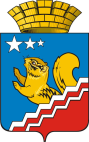 Свердловская областьГЛАВА ВОЛЧАНСКОГО ГОРОДСКОГО ОКРУГАпостановление26.12.2023 год		             	                                                                             № 692г. ВолчанскО внесении изменений в муниципальную программу Волчанского городского округа «Развитие  транспорта Волчанского городского округа на 2019-2024 годыВ соответствии с Решением Волчанской городской Думы от 16.12.2022 года № 82 «О бюджете Волчанского городского округа на 2023 год и плановый период 2024 и 2025 годов», Решением Волчанской городской Думы от 25.12.2023 года № 67 «О бюджете Волчанского городского округа на 2024 год и плановый период 2025 и 2026 годов», постановлением главы Волчанского городского округа от 20.11.2013 года № 921 «Об утверждении Порядка формирования и реализации муниципальных программ Волчанского городского округа» (с изменениями от 24.09.2015 года № 691, от 18.08.2017 года № 393, от 20.07.2020 года № 286, 05.09.2022 года № 339), в целях организации транспортного обслуживания населения Волчанского городского округа,ПОСТАНОВЛЯЮ:Внести в муниципальную программу Волчанского городского округа «Развитие  транспорта Волчанского городского округа на 2019-2024 годы», утвержденную постановлением главы Волчанского городского округа от 14.12.2018 года № 606 «Об утверждении муниципальной программы Волчанского городского округа «Развитие  транспорта Волчанского городского округа на 2019-2024 годы» (с изменениями от 29.12.2022 года № 585, от 14.11.2023 года № 552) следующие изменения:приложение № 1 к  муниципальной программе изложить в следующей редакции:1.2. в разделе 4 таблицу изложить в следующей редакции:(тысяч  рублей)1.3.    приложение № 2 изложить в новой редакции (прилагается);Настоящее постановление разместить на официальном сайте Волчанского городского округа в сети Интернет http://volchansk-adm.ru/.Контроль за исполнением настоящего постановления оставляю за собой.Исполняющий обязанностиглавы городского округа						  О.В.АдельфинскаяПриложение № 1к постановлению главыВолчанского городского округаот  26.12.2023 года  № 692Приложение № 2 к муниципальной программеВолчанского городского округа«Развитие  транспорта Волчанского городского округа на 2019-2024 годы»ПЛАН МЕРОПРИЯТИЙ МУНИЦИПАЛЬНОЙ ПРОГРАММЫ ВОЛЧАНСКОГО ГОРОДСКОГО ОКРУГА«РАЗВИТИЕ ТРАНСПОРТА ВОЛЧАНСКОГО ГОРОДСКОГО ОКРУГА НА 2019-2024 ГОДЫ»6.Объемы финансированиямуниципальной программыпо годам реализацииВСЕГО: 273717,8204 тысяч рублей,в том числе:2019 год –24941,18663 тысяч рублей;2020 год –58970,175 тысяч рублей;2021 год – 26578,46 тысяч рублей;2022 год – 30927,19875 тысяч рублей;2023 год – 67688,000 тысяч рублей;2024 год – 64612,800 тысяч рублей.из них:федеральный бюджет: 0,0 тысяч рублей, в том числе:2019 год – 0,0 тысяч рублей;2020 год – 0,0 тысяч рублей;2021 год – 0,0 тысяч рублей;2022 год – 0,0 тысяч рублей;2023 год – 0,0 тысяч рублей;2024 год – 0,0 тысяч рублей;областной бюджет: 5479,6 тысяч рублей, в том числе:2019 год – 0,0 тысяч рублей;2020 год – 0,0 тысяч рублей;2021 год – 0,0 тысяч рублей;2022 год – 0,0 тысяч рублей;2023 год – 5479,6 тысяч рублей;2024 год – 0,0 тысяч рублей;местный бюджет: 262602,8204 тысячи рублей,в том числе:2019 год –23734,08663 тысячи рублей;2020 год –58862,275 тысячи рублей;2021 год –26524,16 тысяч рублей;2022 год –30841,49875 тысяч рублей;2023 год –58274,2 тысяч рублей;2024 год –64366,6 тысяч рублей.внебюджетные источники:5635,4 тысяч рублей,в том числе:2019 год – 1207,1 тысяч рублей;2020 год – 107,9 тысяч рублей;2021 год – 54,3 тысяч рублей;2022 год — 85,7 тысяч рублей;2023 год – 3934,2 тысяч рублей;2024 год – 246,2 тысяч рублей.№ п/пВиды расходовВсего2019год2020 год2021 год2022 год2023 год2024 год1234567891Всего по муниципальной программе, в том числе:273717,820424941,1866358970,17526578,4630927,1987567688,064612,82Федеральный бюджет00000003Областной бюджет5479,600005479,604Местный бюджет262602,820423734,0866358862,27526524,1630841,4987558274,264366,65Внебюджетные источники5635,41207,1107,954,385,73934,2246,2№ п/пНаименование мероприятия/источники расходов на финансированиеИсполнитель (соисполнитель) мероприятияОбъем расходов на выполнение мероприятия за счет всех источников ресурсного обеспечения, тысяч рублейОбъем расходов на выполнение мероприятия за счет всех источников ресурсного обеспечения, тысяч рублейОбъем расходов на выполнение мероприятия за счет всех источников ресурсного обеспечения, тысяч рублейОбъем расходов на выполнение мероприятия за счет всех источников ресурсного обеспечения, тысяч рублейОбъем расходов на выполнение мероприятия за счет всех источников ресурсного обеспечения, тысяч рублейОбъем расходов на выполнение мероприятия за счет всех источников ресурсного обеспечения, тысяч рублейОбъем расходов на выполнение мероприятия за счет всех источников ресурсного обеспечения, тысяч рублей№ п/пНаименование мероприятия/источники расходов на финансированиеИсполнитель (соисполнитель) мероприятиявсего2019 год2020 год2021 год2022 год2023 год2024 год123456789101Всего по муниципальной программе, в том числе273717,820424941,1866358970,17526578,4630927,1987567688,064612,82Федеральный бюджет00000003Областной бюджет5479,600005479,604Местный бюджет262602,820423734,0866358862,27526524,1630841,4987558274,264366,65Внебюджетные источники5635,41207,1107,954,385,73934,2246,26Мероприятие 1. Организация транспортного обслуживания Волчанского городского округаАдминистрация Волчанского городского округа, МУП «ВАЭТ»7Всего по мероприятию, в том числе91943,36517551,714533,914767,4613562,80515643,315884,28Федеральный бюджет00000009Областной бюджет000000010Местный бюджет90971,365173001442614713,1613477,10515417,11563811Внебюджетные источники972,0251,7107,954,385,7226,2246,2Целевые показатели: 6,7 (см. Приложение № 1)Целевые показатели: 6,7 (см. Приложение № 1)Целевые показатели: 6,7 (см. Приложение № 1)Целевые показатели: 6,7 (см. Приложение № 1)Целевые показатели: 6,7 (см. Приложение № 1)Целевые показатели: 6,7 (см. Приложение № 1)Целевые показатели: 6,7 (см. Приложение № 1)Целевые показатели: 6,7 (см. Приложение № 1)Целевые показатели: 6,7 (см. Приложение № 1)Целевые показатели: 6,7 (см. Приложение № 1)12Мероприятие 2. Приобретение запасных частейАдминистрация Волчанского городского округа, МУП «ВАЭТ»13Всего по мероприятию, в том числе1219,972321219,972320000014Федеральный бюджет000000015Областной бюджет000000016Местный бюджет264,57232264,572320000017Внебюджетные источники955,4955,400000Целевые показатели: 3,4,5 (см. Приложение № 1)Целевые показатели: 3,4,5 (см. Приложение № 1)Целевые показатели: 3,4,5 (см. Приложение № 1)Целевые показатели: 3,4,5 (см. Приложение № 1)Целевые показатели: 3,4,5 (см. Приложение № 1)Целевые показатели: 3,4,5 (см. Приложение № 1)Целевые показатели: 3,4,5 (см. Приложение № 1)Целевые показатели: 3,4,5 (см. Приложение № 1)Целевые показатели: 3,4,5 (см. Приложение № 1)Целевые показатели: 3,4,5 (см. Приложение № 1)18             Мероприятие 3.           Ремонт контактной сети и трамвайных путейАдминистрация Волчанского городского округа, МУП «ВАЭТ»19Всего по мероприятию, в том числе128606,0441234,7643116421650515013,179841703,548728,620Федеральный бюджет000000021Областной бюджет000000022Местный бюджет128606,0441234,7643116421650515013,179841703,548728,623Внебюджетные источникиВнебюджетные источники0000000Целевые показатели: 3,4,5 (см. Приложение № 1)Целевые показатели: 3,4,5 (см. Приложение № 1)Целевые показатели: 3,4,5 (см. Приложение № 1)Целевые показатели: 3,4,5 (см. Приложение № 1)Целевые показатели: 3,4,5 (см. Приложение № 1)Целевые показатели: 3,4,5 (см. Приложение № 1)Целевые показатели: 3,4,5 (см. Приложение № 1)Целевые показатели: 3,4,5 (см. Приложение № 1)Целевые показатели: 3,4,5 (см. Приложение № 1)Целевые показатели: 3,4,5 (см. Приложение № 1)24Мероприятие 4. Приобретение специализированной техники для пригородного электрического транспортаАдминистрация Волчанского городского округа, МУП «ВАЭТ»25Всего по мероприятию, в том числе000000026Федеральный бюджет000000027Областной бюджет000000028Местный бюджет000000029Внебюджетные источники0000000Целевой показатель: 2 (см. Приложение № 1)Целевой показатель: 2 (см. Приложение № 1)Целевой показатель: 2 (см. Приложение № 1)Целевой показатель: 2 (см. Приложение № 1)Целевой показатель: 2 (см. Приложение № 1)Целевой показатель: 2 (см. Приложение № 1)Целевой показатель: 2 (см. Приложение № 1)Целевой показатель: 2 (см. Приложение № 1)Целевой показатель: 2 (см. Приложение № 1)Целевой показатель: 2 (см. Приложение № 1)6Мероприятие 5. Приобретение дорожно-строительной и коммунальной техники для нужд Волчанского городского округаАдминистрация Волчанского городского округаВсего по мероприятию, в том числе41607,2395934,7528015,27553062351,21400Федеральный бюджет0000000Областной бюджет0000000Местный бюджет41607,2395934,7528015,27553062351,21400Внебюджетные источники0000000Целевой показатель: 1 (см. Приложение № 1)Целевой показатель: 1 (см. Приложение № 1)Целевой показатель: 1 (см. Приложение № 1)Целевой показатель: 1 (см. Приложение № 1)Целевой показатель: 1 (см. Приложение № 1)Целевой показатель: 1 (см. Приложение № 1)Целевой показатель: 1 (см. Приложение № 1)Целевой показатель: 1 (см. Приложение № 1)Целевой показатель: 1 (см. Приложение № 1)Целевой показатель: 1 (см. Приложение № 1)7Мероприятие 6. Приобретение подвижного состава пассажирского транспорта общего пользованияАдминистрация Волчанского городского округаВсего по мероприятию, в том числе10341,2000010341,20Федеральный бюджет0000000Областной бюджет5479,600005479,60Местный бюджет1153,600001153,60Внебюджетные источники3708,000003708,00Целевой показатель: 1 (см. Приложение № 1)Целевой показатель: 1 (см. Приложение № 1)Целевой показатель: 1 (см. Приложение № 1)Целевой показатель: 1 (см. Приложение № 1)Целевой показатель: 1 (см. Приложение № 1)Целевой показатель: 1 (см. Приложение № 1)Целевой показатель: 1 (см. Приложение № 1)Целевой показатель: 1 (см. Приложение № 1)Целевой показатель: 1 (см. Приложение № 1)Целевой показатель: 1 (см. Приложение № 1)